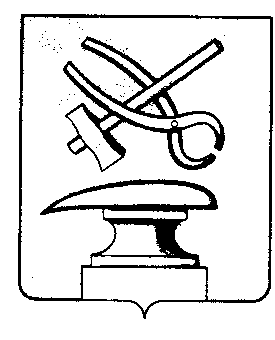 РОССИЙСКАЯ ФЕДЕРАЦИЯПЕНЗЕНСКАЯ ОБЛАСТЬСОБРАНИЕ ПРЕДСТАВИТЕЛЕЙ  ГОРОДА КУЗНЕЦКАРЕШЕНИЕО внесении изменений в решение Собрания представителей города Кузнецка от 23.12.2021 № 89-28/7 «О бюджете города Кузнецка Пензенской области на 2022 год и на плановый период 2023 и 2024 годов»Принято Собранием представителей города Кузнецка 25 ноября 2022 годаРуководствуясь Бюджетным кодексом Российской Федерации и ст. 21 Устава города Кузнецка Пензенской области,Собрание представителей города Кузнецка решило:1. Внести в решение Собрания представителей города Кузнецка от 23.12.2021 № 89-28/7 «О бюджете города Кузнецка Пензенской области на 2022 год и плановый период 2023 и 2024 годов» (с изменениями от 24 февраля 2022 года, 24 марта 2022 года, 28 апреля 2022 года, 16 июня 2022 года, 30 июня 2022 года, 25 августа 2022 года, 29 сентября 2022 года, 27 октября 2022 года) следующие изменения:а) пункт 1 решения изложить в следующей редакции:«1. Утвердить основные характеристики бюджета города Кузнецка Пензенской области (далее – бюджет города) на 2022 год:1) прогнозируемый общий объем доходов бюджета города в сумме     2754944,1 тыс. рублей;2) общий объем расходов бюджета города в сумме 2759609,4 тыс. рублей;3) объем расходов резервного фонда администрации города Кузнецка в сумме 250 тыс. рублей;4) верхний предел муниципального внутреннего долга города Кузнецка на 1 января 2023 года в сумме 201176,8 тыс. рублей. В том числе верхний предел долга по муниципальным гарантиям в валюте Российской Федерации 0 рублей;5) прогнозируемый дефицит бюджета города в сумме 4665,3 тыс. рублей.»;б) подпункт 2 пункта 2 решения изложить в следующей редакции:«2) общий объем расходов бюджета города на 2023 год в сумме 2403586,5 тыс. рублей, в том числе условно утвержденные расходы – 43074,1 тыс. рублей, и на 2024 год в сумме 2419684,7 тыс. рублей, в том числе условно утвержденные – 63455,1 тыс. рублей;»;в) приложение № 1 к решению «Источники финансирования дефицита бюджета города Кузнецка Пензенской области на 2022 год и на плановый период 2023 и 2024 годов» изложить в новой редакции согласно приложению № 1;г) приложение № 4 к решению «Объем безвозмездных поступлений в бюджет города Кузнецка Пензенской области на 2022 год и на плановый период 2023 и 2024 годов» изложить в новой редакции согласно приложению № 2; д) в абзаце третьем пункта 5 решения слова «из них объем межбюджетных трансфертов в 2022 году в сумме 2077717,0 тыс. рублей, в 2023 году в сумме 1876692,2 тыс. рублей и в 2024 году в сумме 1880869,9 тыс. рублей» заменить словами «из них объем межбюджетных трансфертов в 2022 году в сумме 2072661 тыс. рублей, в 2023 году в сумме 1876692,2 тыс. рублей и в 2024 году в сумме 1880869,9 тыс. рублей»;е) пункт 7 решения изложить в следующей редакции:«7. Утвердить общий объем бюджетных ассигнований на исполнение публичных нормативных обязательств:на 2022 год в сумме 537738,9 тыс. рублей;на 2023 год в сумме 545113,5 тыс. рублей;на 2024 год в сумме 569672,6 тыс. рублей.»;ё) приложение № 5 к решению «Распределение бюджетных ассигнований по разделам, подразделам, целевым статьям (муниципальным программам города Кузнецка и непрограммным направлениям деятельности), группам и подгруппам видов расходов классификации расходов бюджета города Кузнецка Пензенской области на 2022 год и на плановый период 2023 и 2024 годов» изложить в новой редакции согласно приложению № 3;ж) приложение № 6 к решению «Ведомственная структура расходов бюджета города Кузнецка Пензенской области на 2022 год и на плановый период 2023 и 2024 годов» изложить в новой редакции согласно приложению № 4;з) приложение № 7 к решению «Распределение бюджетных ассигнований по целевым статьям (муниципальным программам города Кузнецка и непрограммным направлениям деятельности), группам и подгруппам видов расходов, разделам, подразделам классификации расходов бюджета на 2022 год и на плановый период 2023 и 2024 годов» изложить в новой редакции согласно приложению № 5.		2. Настоящее решение подлежит официальному опубликованию и вступает в силу на следующий день после опубликования.И.о. Главы города Кузнецка                                                            Г.А. Зиновьев24.11.2022 №75-41/7